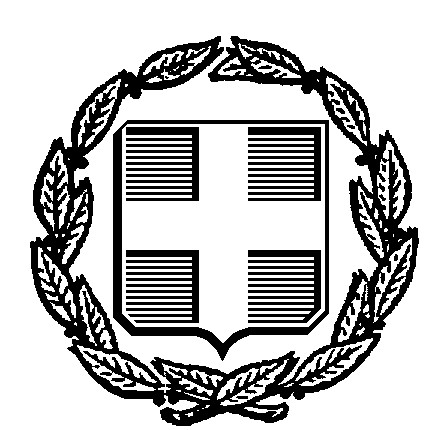 ΘΕΜΑ: «ΠΡΟΣΚΛΗΣΗ ΕΚΔΗΛΩΣΗΣ ΕΝΔΙΑΦΕΡΟΝΤΟΣ ΓΙΑ ΕΚΠΑΙΔΕΥΤΙΚΗ ΕΠΙΣΚΕΨΗ  ΜΑΘΗΤΩΝ ΤΗΣ Α΄ΚΑΙ Β΄ ΤΑΞΗΣ  ΣΤΟ ΑΓΙΟΝ ΟΡΟΣ » 	Το σχολείο μας έχει προγραμματίσει εκπαιδευτική επίσκεψη στο Άγιον Όρος  για ομάδα μαθητών  της Α και Β τάξης από την Πέμπτη 13-2-2020 έως και την Κυριακή 16-2-2020, σύμφωνα με την υπ. αριθμ. 33120/ΓΔ4/6-3-2020 απόφαση του Υπουργείου Παιδείας (ΦΕΚ 681/6-3-2017/τομ. Β΄).Καλούμε τα τουριστικά πρακτορεία που πληρούν τις νόμιμες προδιαγραφές να καταθέσουν τις σφραγισμένες προσφορές τους στο γραφείο της Δ/ντριας  για ένα (1) λεωφορείο μέχρι τη Δευτέρα 20-2-2020 και ώρα 11.00.Ώρα αναχώρησης: (13-2-2020)00.15 π.μ.     Ώρα επιστροφής: (16-2-2020) 12.00 μ.μ.Οι σφραγισμένες προσφορές πρέπει να συνοδεύονται από:1.Υπεύθυνη δήλωση των πρακτορείων ότι διαθέτουν το Ειδικό Σήμα Λειτουργίας σε ισχύ.2.Ασφαλιστική Ευθύνη Διοργανωτή, η οποία να βρίσκεται σε ισχύ.Επισημαίνεται επίσης ότι :1.Στις τιμές των προσφορών θα πρέπει να συμπεριλαμβάνονται οι προβλεπόμενοι φόροι.2.Το τουριστικό πρακτορείο,  του οποίου η προσφορά θα εγκριθεί, θα πρέπει να στείλει τα λεωφορεία   για έλεγχο της Τροχαίας στα  Περιβολάκια  την Τετάρτη  12-2 στις 20.30 μ.μ  Σε περίπτωση σοβαρού κωλύματος το σχολείο διατηρεί το δικαίωμα να ακυρώσει την εκδρομή χωρίς αποζημίωση στο τουριστικό γραφείο.Επισημαίνεται ότι λόγω των νυχτερινών διαδρομών το λεωφορείο θα πρέπει να διαθέτει  δύο (2) οδηγούς.                                                                                                                                     Η Δ/ντρια                                                                                                    Στάθη Βασιλική